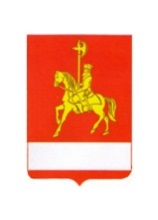 АДМИНИСТРАЦИЯ КАРАТУЗСКОГО РАЙОНАПОСТАНОВЛЕНИЕ25.01.2023	с. Каратузское		                            № 62-пО проведении районного Чемпионата по хоккею с шайбой  среди хоккейных команд Каратузского района (сезон 2022-2023 г. г.)        В целях развития и популяризации развития хоккея с шайбой в Каратузском районе, укрепления здоровья и пропаганды здорового образа жизни, выявления перспективных хоккеистов для формирования команды, представляющей район в краевых и зональных соревнованиях,ПОСТАНОВЛЯЮ:     1. Провести районный Чемпионат по хоккею с шайбой среди сельских хоккейных команд  района сезона 2022-2023 г. г. на хоккейных площадках в селах: Качулька, Таяты, Каратузское.     2. Утвердить Положение о проведении районного Чемпионата по хоккею с шайбой среди сельских  хоккейных команд  района  (приложение №1).     3. МБУ «ЦФКС Каратузского района» (И.И. Головков), разработать программу районного Чемпионата по хоккею с шайбой среди сельских хоккейных команд района       4. Финансовому управлению администрации района (Е.С. Мигла -заместителю главы района по финансам, экономике – руководителю финансового управления) обеспечить финансирование данного мероприятия в пределах средств подпрограммы «Развитие массовой физической культуры и спорта» реализуемой в рамках муниципальной программы «Развитие спорта Каратузского района» (Задача 1. Мероприятие 1.1. Организация и проведение спортивно-массовых мероприятий).       5. Руководителям физкультурно-спортивных клубов организовать подготовку спортивных команд и принять участие в данном мероприятии, согласно Положению.       6. Контроль за исполнением настоящего постановления возложить на А.А. Савина - заместителя главы района по социальным вопросам.        7. Постановление вступает в силу в день, следующий за днем его официального опубликования в периодическом печатном издании Вести муниципального образования «Каратузский район».И.о. главы района                                                                                   Е.С. Мигла     Приложение  к постановлению                                                                                                                         администрации Каратузского  района                                                                                                        № 25.01.2023 от 62-п  Положениео проведении районного чемпионата по хоккею с шайбой  среди хоккейных команд Каратузского района сезон 2022-2023 г.г.1. Общая часть	Чемпионат по хоккею с шайбой среди хоккейных команд Каратузского района (далее - чемпионат) проводится в целях:- пропаганды и дальнейшего развития хоккея с шайбой в Каратузском районе;- совершенствования физкультурно-массовой работы среди населения;- создание условий для организации досуга населения.Задачами чемпионата являются:- привлечение широких слоев населения к систематическим занятиям физической культуры и спортом, формирование здорового образа жизни;- поддержания спортивной формы и игрового тонуса хоккеистов;- обмен опытом в области организации физкультурно-спортивных мероприятий по хоккею с шайбой.- Создание сборной команды района.2. Руководство проведения	Общее руководство подготовкой и  проведением чемпионата осуществляет МБУ «ЦФКС Каратузского района»	Телефон для справок: 8(391 37) 21-0-703. Место и сроки проведения 	Открытие чемпионата проводится 21 января 2023 года на территории хоккейной площадки стадиона «Колос». Начало в 14.00 часов, с соблюдением превентивных мер, направленных на предупреждение распространения коронавирусной инфекции. Дата и время могут меняться в связи с погодными условиями.4. Программа 	Чемпионат проводится в соответствии с Официальными правилами игры в хоккей с шайбой, утвержденными Минспорта России, принятыми Международной Федерацией хоккея на льду (ИИХФ). 	 Система проведения, расписание матчей утверждаются дополнительно в зависимости от количества участвующих команд. Принимают участие команды Каратузского района, по согласованию с организаторами проведения Чемпионата. В чемпионате принимают участие игроки имеющие прописку Каратузского района достигшие 15 летнего возраста. В данном чемпионате игрок может принимать участие только за одну команду.5. Условия подведения итогов	Время матча – три периода по 25 минут «грязного» времени и  двух 10 минутных перерывов.	Команды играют по круговой системе (игра дома – игра на выезде). Места определяются по сумме очков, набранных в результате проведения встреч.	В случае ничейного результата в основное время, пробивается три серии после матчевых буллитов. Если они не выявляют победителя, серия после матчевых буллитов продолжается до первой заброшенной шайбы.	За победу начисляется – 3 очка, за победу в серии после матчевых буллитов – 2 очка, за поражение в серии после матчевых буллитов – 1 очко, за поражение в основное время – 0 очков. За неявку на игру команде засчитывается техническое поражение со счетом 0-5, а команде-сопернице – победа со счетом 5-0.	В случае равенства очков у двух или более команд, преимущество имеет команда:- набравшая наибольшее количество очков во всех матчах между командами;- имеющая лучшую разницу забитых и пропущенных шайб во всех играх между командами;- имеющая лучшую разницу забитых и пропущенных шайб во всех матчах;- имеющая лучшее соотношение забитых и пропущенных шайб во всех матчах;- забросившая наибольшее количество шайб во всех матчах этого этапа.	Соревнования проводятся без прямой силовой борьбы!!!!6. Награждение	Команды, занявшие 1 - 3 места в Чемпионат, награждаются кубками и грамотами. Игроки команд – медалями. Лучшие игроки Чемпионата в номинациях «Лучший вратарь», «Лучший защитник», «Лучший нападающий» награждаются грамотами.7. Обеспечение безопасности участников и зрителей 	Для обеспечения безопасности участников и зрителей соревнований, подготовка и проведение соревнований осуществляется в соответствии с правилами принятыми Международной Федерацией хоккея на льду (ИИХФ).8. Заявочная компания	Хоккейные команды, желающие принять участие в Чемпионате, обязаны представить заявку, подтверждающую соответствие данному положению и содержащую название команды, ФИО капитана и иных ответственных за принятие решения лиц. В заявку может быть включено не более11 человек.